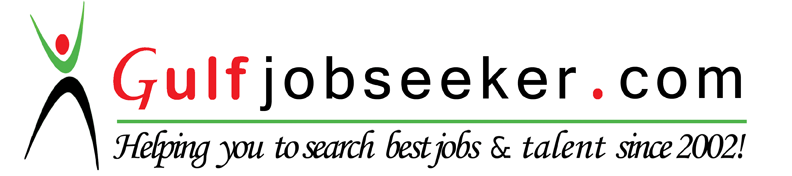 Whats app  Mobile:+971504753686 Gulfjobseeker.com CV No:1563156E-mail: gulfjobseeker@gmail.comOBJECTIVE:A hardworking and dedicated individual who enjoys challenges of busy work environment and to find a career wherein I’ll be able to share and enhance the skills I have learned in my previous work experienceKEY STRENGTHProficient in using E-Promis and Tally accounting Software (Financial Accounting)Well-Versed in MS Office Applications(Microsoft Office, Excel, Outlook & PowerPoint)Determined, organized, committed to professional developmentWell versed with Jafza and DMCC Dubai Trade Portal and rules & regulations Attention to detail, Adapt well to changes & pressures in the workplaceGood record maintenance skills, Secretarial and Office AdministrationPROFESSIONAL EXPERIENCEHR/Admin Executive cum Accounts Assistant24th December 2012 – 17th December 2015Mineral Trade Group FZE – Archean GroupJLT, UAEResponsible for overseeing all administrative support & office services for the company and the day to day operation of the officeAnswers correspondence through emails, attending telephone calls, handling issues and respond to requests of information or refer the matter to the appropriate department.Maintain HR records by maintaining employees personal file both in hard copy and electronically, offer letter, employment contract, tracking vacation & sick leave and organizing staff travel arrangementPrepare all HR certificates, circulars, memos, reports, employee turnover, absenteeism and other employee-related aspects.Consult with practice managers regarding with employee turnover, absenteeism, changes in work settings and other employee related aspects.Monitors documents that need to be signed/routed to various personnel.Responsible for supervision of all IT equipment such as laptops, desktop computers, mobile phones, printers & coordinate with IT maintenance for IT concerns.Liaise with India Head office for arranging visa, travels arrangements etc.Checked agreements when car return (date return, fuel, km)traffic fines and Salik Liaise IT related cases to IT Technicians for any modification/trouble shooting issuesEnsure all visa, labour permits, and licenses are up to dateManaging independently for all employees visa processing, visa renewals, visa cancellation, processing, submission, coordination, collection and approvals in DMCC /Jafza immigrationHandle online request through Jafza/DMCC Portal, renewal of DMCC Trade License, Jafza Trade License & Lease Renewal &Access CardsArranged hotel accommodation of the guest, visa arrangement, car rentals etcManaging petty cash transaction, office purchasing supplies, office pantry &stationery requests, prepares expenses report, Dewa and monthly telephone billsAct as EVP’s Personal Assistant, handling his personal & business travel, scheduling meetings & appointments, travel expense, hotel arrangements, travel insurance, credit card payment, int’l visa renewal such as Schengen visa, South Africa, Morocco, Turkey etc  Handles sensitive and confidential documents from the company.Maintain the record of vehicles regarding the service & maintenance schedule dateIn charge for the renewal of all insurance such as motors, heavy equipment, vehicle,  group medical insurance, workmen compensation &3rd party liability (DMCC/Jafza)Well versed with complete procedure of leasing, renewing and documentation required for leasing residential units.Passing Journal entries for sales, purchase and other expense invoice and cash book entries, cheque issued & preparing payment voucherEnters, updates, and/or retrieves accounting data from automated systems.Posts financial data to appropriate accounts in an automated accounting system, according to instructionsHandled all activities in accounts payable and receivablesProcessed all invoices, request for payment, handling and writing cheques for payment and doing bank reconciliationExecutive Secretary cum Accounts17th March 2011 – 4thDecember 2012URBAN VISION (Planners.Architects.Consultant)Performed general office duties, administrative, secretarial and accounting task.Handling day-to-day general correspondences like letters, faxes, phone calls, emails Preparing staff agreement, memos, circular, reports & other admin &Acctg task.Preparing regular monthly payments such as LMRA, GOSI, EWA, Telephone Bills Handled all activities in accounts payable & accounts receivables.Monitoring clients account details for non-payments, delayed payments & other irregularities.Prepares quotation, invoices & receipt, Follow up the clients regarding the payment/status.Developed a highly effective system for tracking the budget & petty cash.Responsible in updating collectibles for Infrastructure and Architectural project, monitoring individual accounts.Scheduled client appointments & maintained up to date confidential client files.Prepares Fees Proposal, client appointing & acceptance letter for client and responsible in updating list of project.Updating clients/contractors file & individual account.Responsible for setting up documents control files for engineers & contractor and responsible of receiving, logging, filing & monitoring engineers/contractors document.Maintaining & updating database and also the manual filings for infrastructure and architectural projects.Ensure that all internally prepared drawings, hard copies & electronic messages are properly logged into the document control system and logged with the appropriate transmittal.Ensure that all documentation & drawings are appropriate & at the correct revision. Coordinate with engineers & architects regarding the discrepancy of the drawing and other related documents and the status of the project.Secretary cum Accounts Assistant28th July 2009 till 15th March 2011UNITED COMMERCIAL AGENCIES W.L.L. (UCA GROUP)Leading efforts across handling appointments, schedules of various meeting and information, making travel arrangements as required.Keeping/Handling important files for the Director and ChairmanHandling day-to-day general correspondences like letters, faxes, Emails etc. and efficiently managing proper and accurate records of incoming/ outgoing communications and confidential files.Assisted accounts receivables staff & accounts payable supervisor when required.Preparing daily payment report, payment voucher and Journal Voucher.Handled accounts receivables.Ability to work with accounting software like e-Promis.In charge of preparing and checking cheques for payments.Responsible in updating vendor files and handling activities in accounts receivables.Ensure the availability of funds with the accountant before issuing cheques.Check balances in ledgers and various transaction accounts. Efficiently managed every accounting tasks handled over by team Manager.Prepared & maintain various supporting documents like bills, invoices, purchase order, receipts and bills payable.Receive invoices from vendors, get them sanctioned and arrange for payments through cheque or bank transfer.Reporting to the Executive Director & Chairman, All day to day Secretarial work, Co-Ordinate with other department like Sales Team, Purchase, Store, Service Center, Accounts,  Electronics and Energy Divisions.Correspondence, Quotation, Purchase Bills Entry, Monthly Stock Status Report, import purchase, Daily Delivery & Complaint Report, Follow up with Clients and Co-ordinate with Factory and all related day to day work.Making travel arrangements, hotel booking &preparing documents for applying visaSending emails and inquiries to different countries related to our product.Accounting Clerk/Admin. Assistant20th September 2004 till 24st July 2009QUEDAN AND RURAL CREDIT GUARANTEE CORPORATIONPrepares Loan Index, Prepares monthly reports on purchase of office supplies.Prepares Statement of Account, Loan Releases & submits inventory of TR.Prepares/consolidates Monthly collection reports.Prepares Demand Letters for In-arrears and Past due Account.Refers/endorses problematic accounts to the Remedial Accounts Officer.Monitors Collection of Trade Receivables- Current Accounts.Prepares monthly amortization & computed payments and Outstanding Loan bal.Performs collection using Provisional Receipts on an exceptional basis when the           borrower is unable to pay directly to the cashier.      Evaluation of payments for those agencies who wants to avail/claim their incentives.Monitors/processes leave credit balances on the application for Leave of Absence and leave card of employees.Prepares report on consolidated on field office purchases/availments of services.Prepares monthly report on telephone, internet, water, fuel and electricity.Coordinates and reconcile reports with accounts department.EDUCATION & CREDENTIALSBachelor of Business Administration, 2002, SSPSC, PhilippinesHigh School, 1999, Jacinto P. Elpa Nat’l High School, PhilippinesPERSONAL DETAILSDate of Birth		: June 16, 1982Marital status		: SingleLanguages		: English & Tagalog